43 упражнения для развития творческого мышления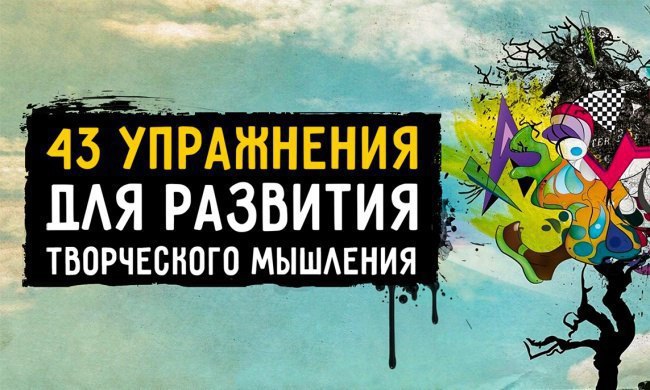 Эти упражнения стоит выполнять письменно. На каждое постарайтесь выделить определенное время — минут 7, например. 

Закройте глаза. Подумайте об одном из предметов, находящихся в комнате. Не открывая глаз, перечислите как можно больше признаков этого предмета. Откройте глаза и запишите все, что запомнили, по-прежнему не глядя на предмет. 

Выберите стихотворение, которое вам нравится. Используйте его последнюю строку в качестве первой строки вашего собственного стихотворения. 

Куда вы идете, когда хотите немного отдохнуть? Напишите об этом месте. 

В 400 словах опишите идеальное место, где вы хотели бы жить. 

Напишите, что вы сказали бы незваному гостю, заглянувшему к вам в 3 часа ночи. 

Напишите рассказ, начинающийся словами: «Однажды у меня была возможность... но я ее упустил». 

Письмо в прошлое. Напишите письмо себе 10-летнему. 

В 200 словах опишите свою первую игрушку. 

Напишите о самом трудном решении, которое вы когда-либо принимали. 

Напишите о самом легком решении, какое вы когда-либо принимали. 

Напишите рассказ о пустом стакане. 

Вспомните о самом скучном дне в вашей жизни. Опишите его, но помните, что ваш рассказ не должен быть таким же скучным. 

Начните статью на 500 слов так: «Если бы я мог что-то изменить, я бы изменил...» 

Напишите объяснительную, почему вы не занимаетесь улучшением своих письменных навыков ежедневно. 

Напишите рассказ о синем предмете. 

Представьте, что находитесь в комнате, полной людей, но вы в ней единственный слепой. Запишите, какими вы видите помещение и людей в своем воображении. 

Составьте список всего, чего боитесь. Выберите один страх и напишите о нем. 

В 200 словах опишите жаркий день. 

Чем вы занимаетесь в ненастье? Напишите об этом рассказ в 250 слов. 

Напишите о том, какими яствами вы угостили бы злейшего врага. 

Подумайте о человеке, которого можно назвать слишком гордым. Опишите поведение этого человека. 

Используя 150 слов, опишите внешность, род занятий и привычки человека по имени, скажем, Анатолий Бубликов. 

Перечислите 50 поступков, которых вы никогда не совершите. 

Напишите монолог от лица свежесрезанного цветка. 

Сочините рассказ, используя ключевые слова: «инструктор-собаковод», «закон», «пляж», «булочка». 

Напишите монолог чистого носка, по ошибке попавшего в холодильник, забитый продуктами. 

Перечислите 15 причин выучить иностранный язык. 

Почему учитель собирается сменить карьеру? Назовите не менее 10 причин. 

Перечислите 7 худших фраз, которые можно сказать только что уволенному человеку. 

Напишите короткое гневное выступление из 7 абзацев, начиная каждый из них выражением «Растет как сорная трава». 

Напишите короткий рассказ, используя слова: «проповедник», «монета», «расческа», «лестница», «колодец». 

Напишите короткую историю с таким сюжетом: клоны Элвиса Пресли завоевали мир. 

Придумайте не менее 7 причин, включая самые невероятные, почему продавец антиквариата покинул свой городок. 

Напишите монолог от лица единственного дерева, оставшегося на месте леса после того, как все другие деревья спилили. 

Перечислите 8 заслуживающих внимания причин, оправдывающих лжеца. 

Напишите короткий рассказ, используя слова: «священник», «кольцо», «сад», «бинокль». 

Предложите 5 вариантов вставок к следующей просьбе: «Пожалуйста, не мните ___, потому что (иначе, а то) ___». 

Перечислите 10 вещей, за которые вы отдали бы последние 500 рублей за неделю до зарплаты. 

Сочините историю, используя слова: «дедушка», «фотоальбом», «почта», «спички». 

Назовите 7 обстоятельств, из-за которых может покраснеть драматург. 

Напишите монолог от лица ложки, попавшей в посудомоечную машину. 

Вы возвращаетесь домой из магазина. Перечислите 10 причин, включая самые невероятные, почему входная дверь вашей квартиры распахнута. 

Напишите инструкцию, как научить домашних тараканов отбивать чечетку.